Blitz It Group’s Environmental Policies:Consider and analyse all environmental concerns and impacts which may arise during our activities so that we can minimise the risk of such concerns rising.Strive to continuously and increasingly reduce our impact on the environment by reusing and recycling products and goods as much as possible, where possible.Integrate and promote recycling internally and externally to our clients by introducing our recycling bins into their workplace.Maintain efficient and effective machinery and equipment and only source products which pose the least risk or threat to the environment where possible.Follow and uphold all environmental legislation and regulations which relate to our operations and activities.Commitment of the Management Team:The appointed management team of Blitz It Group will commit to:Ensure that our managers and supervisors communicate our environmental policy and commitment through to our cleaning operatives in order to become more environmentally efficient.Look to continually improve our environmental performance and efficiency by reviewing our annual performance and sustainability through scheduled management meetings.Provide our staff with the correct training, education, and information in order to work efficiently to minimise our effect on the environment during our operations.Ian Lincoln,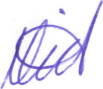 Managing Director,For and on behalf ofBlitz It Group Ltd.